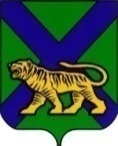 Территориальная ИЗБИРАТЕЛЬНАЯ КОМИССИЯ
Партизанского районаРЕШЕНИЕс. Владимиро-АлександровскоеО зачислении в резерв составов участковых комиссийНа основании пункта 9 статьи 26 и пункта 51 статьи 27 Федерального закона «Об основных гарантиях избирательных прав и права на участие в референдуме граждан Российской Федерации», территориальная избирательная комиссия Партизанского районаРЕШИЛА:1. Зачислить в резерв составов участковых комиссий территориальной избирательной комиссии Партизанского района лиц согласно прилагаемому списку.2. Направить настоящее решение в Избирательную комиссию Приморского края.3. Разместить настоящее решение на официальном сайте администрации Партизанского муниципального района в разделе «Территориальная избирательная комиссия Партизанского района» в информационно-телекоммуникационной сети «Интернет».Приложение к решению территориальной избирательной комиссии Партизанского района от 14.06.2018 № 366/93Список лиц, зачисленных в резерв составов участковых комиссий территориальной избирательной комиссии Партизанского района14.06.2018№ 366/93Председатель  комиссииЖ.А.ЗапорощенкоСекретарь  комиссии Т.И. Мамонова№ п/пФамилия, имя, отчество
Наименование субъекта выдвиженияОчередность назначения, указанная политической партией (при наличии)№ избирательного участка1Воложанина Альбина Васильевнасобрание избирателей по месту работыМБДОУ "Детский сад "Сказка" с. Сергеевка23022Кузнецова Евгения Александровнасобрание избирателей по месту жительстваПартизанский район, с. Сергеевка, ул. 4-я Рабочая23023Ширяева Юлия Дмитриевнасобрание избирателей по месту работыМБДОУ "Детский сад "Сказка" с. Сергеевка23024Галайда Евгения Владимировнасобрание избирателей по месту жительстваПартизанский район, с. Сергеевка, ул. Лазо23035Лебедянцева Инга Владимировнасобрание избирателей по месту работыМБДОУ "Детский сад "Сказка" с. Сергеевка23036Лебедянцева Татьяна Николаевнасобрание избирателей по месту работыМКОУ "Средняя общеобразовательная школа" с. Сергеевка23037Молчанов Андрей Викторовичсобрание избирателей по месту работыОАО "Сергеевский леспромхоз"23038Бирюкова Анна Александровнасобрание избирателей по месту жительстваПартизанский район, с. Сергеевка, ул. Путейская23049Бобрецова Марина Юрьевнасобрание избирателей по месту работыМБДОУ "Детский сад "Елочка" с. Сергеевка230410Конкин Василий Владимировичсобрание избирателей по месту работыКФХ "Конкин В.В."230411Наумова Алена Викторовнасобрание избирателей по месту жительстваПартизанский район, с. Сергеевка, ул. Станционная230412Некко Олег Вячеславовичсобрание избирателей по месту жительстваПартизанский район, с. Сергеевка, ул. 40 лет Победы230413Пискун Василина Александровнасобрание избирателей по месту работыМБДОУ "Детский сад "Сказка" с. Сергеевка230414Ратушная Лилия Валентиновнасобрание избирателей по месту жительстваПартизанский район, с. Сергеевка, ул. Верхне-Нагорная230415Тисецкая Ирина Анатольевнасобрание избирателей по месту работыМКУ "УБТО" Сергеевского сельского поселения Партизанского муниципального района230416Жукова Мария Александровнасобрание избирателей по месту работыМКОУ "Средняя общеобразовательная школа" с. Фроловка230517Баскин Андрей Викторовичсобрание избирателей по месту работыв/ч 62250230618Чучкова Елена Петровнаполитическая партияПолитическая партия СПРАВЕДЛИВАЯ РОССИЯ230619Говорухина Марина Сергеевнасобрание избирателей по месту жительстваПриморский край, Партизанский район, с. Новицкое, ул. Моисеенко230720Молчанова Мария Евгеньевнасобрание избирателей по месту работыОтдел судебных приставов по Партизанскому району УФССП России по Приморскому краю230821Колчина Лилия Викторовнасобрание избирателей по месту жительстваПартизанский район, ул. Кости Рослого, пер. Кости Рослого230922Холодаева Ирина Александровнасобрание избирателей по месту работыМКОУ "Основная общеобразовательная школа" с. Перетино230923Фокина Наталья Николаевнасобрание избирателей по месту работыМКОУ "Основная общеобразовательная школа" с. Новая Сила231124Градинар Елена Геннадьевнасобрание избирателей по месту работыМКОУ "Основная общеобразовательная школа" с. Золотая Долина231325Будина Ольга Геннадьевнасобрание избирателей по месту работыв/ч 83266231426Кудрявцева Мария Леонидовнапредставительный орган муниципального образованияМуниципальный комитет Золотодолинского сельского поселения Партизанского муниципального района231427Серебрякова Мария Сергеевнасобрание избирателей по месту работыМКУ "Административно-хозяйственное управление" Партизанского муниципального района231528Степанова Олеся Юрьевнасобрание избирателей по месту работыадминистрация Партизанского муниципального района231529Гужва Елена Владимировнасобрание избирателей по месту работыООО Стоматология "Смайл"231630Варичев Аркадий Львовичсобрание избирателей по месту жительстваПартизанский район, с. Новицкое, ул. Восточная, Стрельникова231731Кондратьева Наталья Юрьевнасобрание избирателей по месту работыМКОУ "Средняя общеобразовательная школа" с. Екатериновка231832Мягкова Екатерина Сергеевнасобрание избирателей по месту работыКГБУСО "Екатериновский детский дом-интернат для умственно отсталых детей"231833Шпак Марина Федоровнасобрание избирателей по месту жительстваПартизанский район, с. Екатериновка, ул. Верхняя231934Ковалева Татьяна Алексеевнасобрание избирателей по месту работыМБДОУ "Детский сад "Кораблик" с. Хмыловка232235Кононова Виктория Анатольевнасобрание избирателей по месту работыМБДОУ "Детский сад "Кораблик" с. Хмыловка232236Мирошниченко Ирина Семёновнасобрание избирателей по месту работыМБДОУ "Детский сад "Кораблик" с. Хмыловка232237Кошевая Анжелика Ивановнасобрание избирателей по месту работыФКУ ИК-22 ГУФСИН России по Приморскому краю232338Балан Светлана Владимировнасобрание избирателей по месту работыООО "Мечта"232439Дьякова Инеса Владимировнасобрание избирателей по месту работыМБДОУ "Детский сад "Берёзка" п. Волчанец232440Медведева Офеля Фелушовнасобрание избирателей по месту жительстваПартизанский район, п. Волчанец, ул. Набережная232441Федюнина Елена Петровнасобрание избирателей по месту жительстваПартизанский район, п. Волчанец, ул. Набережная2324